Nieuwsbrief NHD Augustus 2019Beste leden,Zo, de secretaris geeft ook weer enig teken van leven, jullie zullen wel denken:” horen we nog wat van die snoeshaan”….We mogen weer, voor de meesten is de vakantie weer voorbij. Het is weer tijd om de keu uit de mottenballen op te graven. Maandag 2 september starten de clubcompetities weer. De barmedewerkers zullen vanaf dat moment ook aanwezig zijn. Er is in de zomer veel werk verricht aan ons clubhuis en het bestuur en de vrijwilligers hebben al veel positieve reacties gehad op het resultaat. Nog niet alles is gereed maar in de loop van de tijd zullen er nog wat kleine klusjes gedaan worden, zodat we een lange tijd vooruit kunnen in ons mooie clubhuis.Overleden clublid:Afgelopen donderdag bereikte ons het bericht dat René Feller op zondag 18 augustus  overleden is. Het bestuur en ook een aantal clubleden wisten dat René erg ziek was. Jos Klaver is namens de vereniging eerder deze zomer nog bij René op ziekenbezoek geweest.René was een fervent driebander en speelde actief mee in de teamcompetities, eerst in de B1 en later ook in de A-klasse. Na de wedstrijden mocht René graag vertellen over zijn carrière als voetbalcoach. Hij was als coach actief in Afrika en ook in Dubai is hij geweest. Hij heeft een boek geschreven over zijn activiteiten als coach. We zullen René en ook zijn verhalen missen. Onderaan de nieuwsbrief vinden jullie de rouwadvertentie zoals die in het Noord-Hollands Dagblad is geplaatst.Teamcompetitie:Binnenkort begint de teamcompetitie weer. Ik kan jullie meedelen dat alle datums voor de thuiswedstrijden in de agenda zijn ingevuld. De agenda is ook in te zien op de website en komt binnenkort op het mededelingenbord te hangen. De teamleiders kunnen zoals ze gewend zijn de uitslagen invoeren in Biljartpoint.Deelnemers aan de competities, veel succes allemaal!Persoonlijke kampioenschappen:De leden die zich hebben opgegeven voor de PK kunnen op internet kijken wanneer en waar ze moeten spelen. Voorheen kreeg men het ‘bewaarexemplaar’ , waarin alles vermeld stond, van het district via de post toegestuurd. Helaas heeft men dit veranderd….Waar moet je zoeken op internet: ga naar https://www.biljartprof.nl , kies vervolgens gewest West-Nederland, district West-Friesland en druk dan op PK, kies spelsoort en klasse en voila eindelijk zie je de poule-indeling in je scherm verschijnen…Je bent er dan nog niet, druk op deelnemers en hoop dat je naam er bij staat, zo niet pak je volgende poule…lekker gebruiksvriendelijk is het nog niet maar als je volhoudt dan vindt je wat je zoekt. Ik mag hopen dat je door de organiserende vereniging wordt uitgenodigd voor het verspelen van je PK maar ga er niet vanuit dat dat gebeurt!!Mocht je er niet uitkomen vraag dan even een clublid of hij wil helpen.Hoofdklassers opgelet!Alle PK hoofdklasse en hoger, ongeacht de spelsoort, zijn op gewestelijk of nationaal niveau. De gewestelijk wedstrijdleider verzorgt de poule-indeling en is waarschijnlijk op vakantie. We hebben nog niets van hem vernomen.NHD Jaar-Uit-Toernooi:Organisator Wim Knol laat weten dat dit jaar het toernooi niet doorgaat omdat de feestdagen erg ongunstig vallen en de teamcompetities tegenwoordig ook doorgaan in deze periode.De perfecte vrouw:Wat een stoot hahaha, volg de link: https://www.youtube.com/watch?v=v7IgkINgqf4Rouwadvertentie René Feller: Bron: Noord-Hollands Dagblad.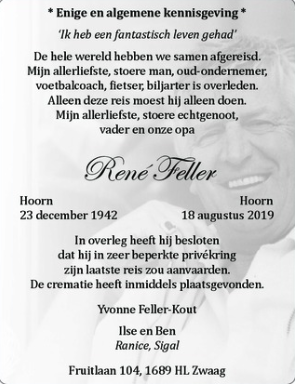 Vergeet vooral niet de bijlagen te lezen, ik stuur jullie de agenda voor het nieuwe seizoen en het rooster voor het tellen en schrijven mee bij deze nieuwsbrief. Deze zijn ook te vinden op de website.Een mooi biljartseizoen toegewenst voor jullie!Namens het bestuur,Theo Lageveen